St Michael’s PS, 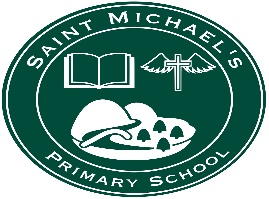 49, Lisnaragh RdDunnamanagh, StrabaneCo Tyrone BT82 0QN17th December 2021Dear Parent,The application process for post-primary school will begin in January.  Parents of P7 children can access information and advice about choosing a post-primary school on the Department of Education website. Here is a summary of the Key dates in the process:Further DE information:Parents have a key role to play in the transfer process as it is their responsibility to:Complete a Transfer Application for each child transferring to post-primary school.State their preference for the schools where they would like their children tobe considered for admission. Parents should be made aware that they havethe right to state their preference of school, but that if the school is oversubscribedthen their child may not be admitted; andEnsure that all the relevant information (relating to the admissions criteriaof all the schools they have listed, for example, whether their child is theeldest or only child or first boy/girl to transfer, and whether siblings attend) iscorrect and is provided when they complete the Transfer Application toenable schools to consider their child’s application properly. Parents shouldbe made aware of the importance of ensuring that information provided onthe Transfer Application is accurate, especially personal details including theiraddress and that it is the child’s normal place of residence. Also, parentsshould understand that, where relevant to an admissions decision,declarations of FSME registration will be checked by the Education Authorityand other important qualifying information, such as address details and‘eldest child’ will be checked by over-subscribed post-primary schools inaccordance with the Department’s Duty to Verify Guidance.Parents should be advised that there will be no limit to the number of preferredschools which a parent may list on the Transfer Application and that at least fourshould be selected including at least one non-grammar school. Failure toexpress sufficient preferences risks a child being left without a school placementat the end of the procedure, resulting in a limited offer of schools with places stillremaining.Parents should be encouraged to think carefully about the preferences theyexpress for their child’s post-primary school, taking into account the following:The admissions criteria of schools - whether the schools are traditionallyoversubscribed and therefore likely to apply their admissions criteria, and ifso, to what extent the child meets these criteria;• The child’s own views on where he/she would be happiest;• The child’s aptitudes and the school(s) and provision to which they would bestbe suited;• The impression of schools gained from a range of sources e.g. from visits tothe schools, reading school prospectuses, talking to other parents etc;• The arrangements schools make for pupils who may require additional help;• The arrangements schools make to provide support for pupils who are notable to keep up with their class in specific subjects;• The information that will be published in schools’ prospectuses;• School fees (if relevant) and other additional costs (e.g. are pupils required toparticipate in certain activities such as particular sports, which also have costsassociated with kit etc.);• Transport entitlement; and• Travelling time and travel arrangements.In relation to schools that use first a criterion giving a degree of priority to children who are listed on the Education Authority register as entitled to free school meals (FSME), it should be explained in particular:• That if a school adopts the FSME criterion in the form recommended by DEthis will not mean automatic entry into a school for all FSME registeredapplicants, but they will be given a degree of priority to ensure that theproportion of such pupils admitted reflects the proportion of first preferenceapplicants to that school who are FSME registered;• That it will be very important therefore that parents register their child’sentitlement to FSM with the Education Authority as soon as possible sothat they are in a position to record this registered entitlement on the TransferApplication;• Parents should also be made aware that declarations of entitlement recordedon Transfer Applications will be checked with the Education Authority if relevant to an admissions decision.In general, the importance of the information published online by the EducationAuthority should be stressed to parents. In particular, parents should understand that the Education Authority’s online directory will tell them the admissions criteria that schools will use to select children if they are oversubscribed. These criteria will help parents understand the importance of the information that they will be responsible for providing when completing their child’s TransferApplication.If parents are unable to access the information published online, they should be advised the Education Authority will also provide parents with a hard copy of a school’s admissions criteria on request. Alternatively, parents may approach a school directly for this information. The Education Authority will also provide parents with a hard copy Transfer Application form in the event that they are unable to submit an online form.Sources of information:• The Department of Education’s information leaflet for parents of children dueto transfer. This helps parents get ready for their child’s move to post-primaryschool and can be found on the Department of Education website at:advice-for-parents-of-children-in-primary-six (education-ni.gov.uk)• Information published online by the Education Authority (www.eani.org.uk),including a searchable directory containing the admissions criteria of all post primaryschools. A guidance leaflet setting out the transfer procedure, whichwill direct parents to this information on the Education Authority website, willbe shared with parents via their child’s primary school. This leaflet can beaccessed at: P7 Transfer Leaflet Feb 2021.pdf (eani.org.uk)Key DateStep in ProcessJanuaryParents of P6/7 children can access information and advice on the Department of Education website about the transfer procedure, including how to go aboutchoosing a post-primary school using the link below:advice-for-parents-of-children-in-primary-six(education-ni.gov.uk)January/FebruaryParents may request prospectuses and take part in virtual/ open days/nights with schools they are considering for their child.The Education Authority publishes information on the post-primary transfer procedure, including each post-primary school’s admissions criteria, on its website. Primary school principals issue parents of P7 children information from the Education Authority about thetransfer process and submitting an online Transfer Application including the deadline for doing so.Parents decide which schools they would like their child to be considered for in order of preference.February/MarchApplications are made available to those schools listed as first preferences.Februaryto MayApplications are considered by post-primary schools and where a school is not oversubscribed it must admit all applicants. If over-subscribed with applications it selects pupils using its admissions criteria. Schools arenot allowed to use any information other than that relevant to their published admissions criteria in deciding which pupils to admit.The Transfer Applications of those pupils not selected are passed to their second preference schools and the same process is applied. This is repeated until as manypupils as possible are placed.Where a pupil is not selected by any of the schools they have listed as preferences, his/her parents will need to liaise with the Education Authority to find a school with places available after the placement notifications have been issued. The Education Authority will not seek further preferences from parents prior to the date when placement notification issues.MayPlacement notification advising parents which post-primary school their child has been admitted to.Within 10days ofnotificationof theoutcome ofapplicationsParents who consider that a school did not apply its admissions criteria when selecting pupils, or applied the criteria incorrectly, have a right to appeal to anindependent Appeal Tribunal established by the Education Authority. Ten days after the notification of the outcome ofapplications is the date by which parents must submit appeal forms to the Education Authority against post-primary schools’ admissions decisions.Any point inthe yearParents are also advised in the placement notification of their right to submit an application to the independentExceptional Circumstances Body if they consider there are compelling reasons why their child must attend aparticular post-primary school.There is no equivalent closing date for applications to the Exceptional Circumstances Body as this Body considers cases that relate to Year 8-12 admissions at any pointin the year.